For the attention of the Active Schools Coordinator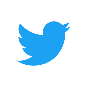 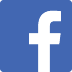 Participant Name:At the end of the session...  I give permission for my child to make their own way home   I will arrange for my child to be collected at the end of the sessionAt the end of the session...  I give permission for my child to make their own way home   I will arrange for my child to be collected at the end of the sessionMale / Female:At the end of the session...  I give permission for my child to make their own way home   I will arrange for my child to be collected at the end of the sessionAt the end of the session...  I give permission for my child to make their own way home   I will arrange for my child to be collected at the end of the sessionSchool:Photographic Consent and Privacy Notice  Please tick this box if you DO CONSENT to your child being photographed and images used as indicated in the link provided. Please tick this box if you DO NOT CONSENT to your child being photographed and images used as indicated in the link provided.  I have read and understood the links provided regarding the privacy notice when making this application.Photographic Consent and Privacy Notice  Please tick this box if you DO CONSENT to your child being photographed and images used as indicated in the link provided. Please tick this box if you DO NOT CONSENT to your child being photographed and images used as indicated in the link provided.  I have read and understood the links provided regarding the privacy notice when making this application.Year Group:Photographic Consent and Privacy Notice  Please tick this box if you DO CONSENT to your child being photographed and images used as indicated in the link provided. Please tick this box if you DO NOT CONSENT to your child being photographed and images used as indicated in the link provided.  I have read and understood the links provided regarding the privacy notice when making this application.Photographic Consent and Privacy Notice  Please tick this box if you DO CONSENT to your child being photographed and images used as indicated in the link provided. Please tick this box if you DO NOT CONSENT to your child being photographed and images used as indicated in the link provided.  I have read and understood the links provided regarding the privacy notice when making this application.Medical Information / Additional Support Needs:Photographic Consent and Privacy Notice  Please tick this box if you DO CONSENT to your child being photographed and images used as indicated in the link provided. Please tick this box if you DO NOT CONSENT to your child being photographed and images used as indicated in the link provided.  I have read and understood the links provided regarding the privacy notice when making this application.Photographic Consent and Privacy Notice  Please tick this box if you DO CONSENT to your child being photographed and images used as indicated in the link provided. Please tick this box if you DO NOT CONSENT to your child being photographed and images used as indicated in the link provided.  I have read and understood the links provided regarding the privacy notice when making this application.Activities Applied For  (please list)Photographic Consent and Privacy Notice  Please tick this box if you DO CONSENT to your child being photographed and images used as indicated in the link provided. Please tick this box if you DO NOT CONSENT to your child being photographed and images used as indicated in the link provided.  I have read and understood the links provided regarding the privacy notice when making this application.Photographic Consent and Privacy Notice  Please tick this box if you DO CONSENT to your child being photographed and images used as indicated in the link provided. Please tick this box if you DO NOT CONSENT to your child being photographed and images used as indicated in the link provided.  I have read and understood the links provided regarding the privacy notice when making this application.Parent / Carer /Guardian Name & Number:Active Schools Mailing List  Please tick this box if you agree to be contacted via email by Active Schools about upcoming activities and opportunitiesActive Schools Mailing List  Please tick this box if you agree to be contacted via email by Active Schools about upcoming activities and opportunitiesParent / Carer /Guardian Email Address:Active Schools Mailing List  Please tick this box if you agree to be contacted via email by Active Schools about upcoming activities and opportunitiesActive Schools Mailing List  Please tick this box if you agree to be contacted via email by Active Schools about upcoming activities and opportunitiesConfirm Email Address:Parent / Carer / Guardian Signature:Additional Contact Name & Number:Date:Active Aberdeenshire Membership Number: